Gift Certificate for Luxury Moon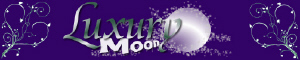 This certificate entitles To  Lovely Friend